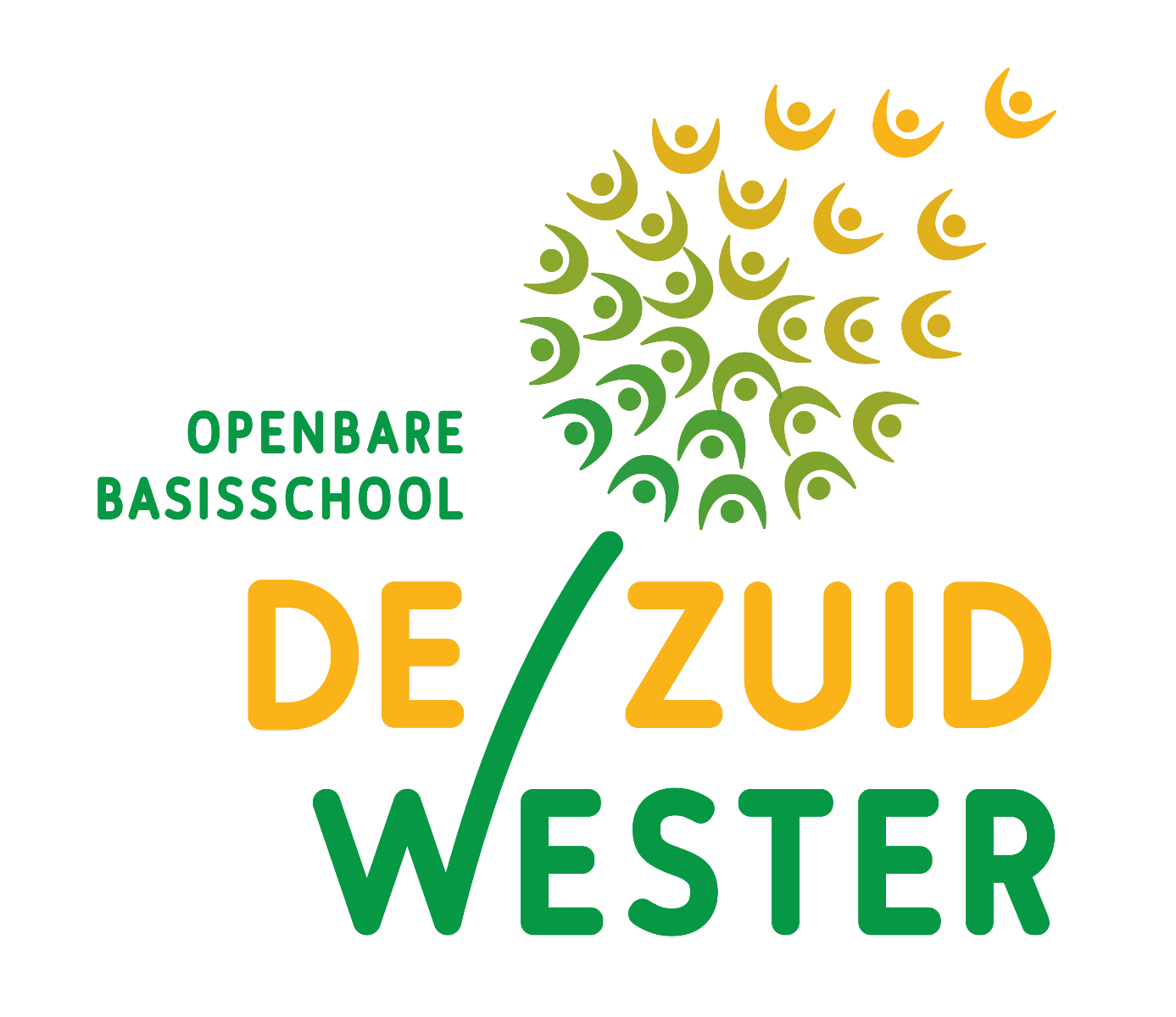 Pestprotocol Obs De ZuidwesterVoorkomen en aanpakkenvan pestenInleiding Wij vinden het onze taak om zorg te dragen voor een veilige school. Een school waar kinderen en leerkrachten zich thuis en prettig voelen. Een school waar ouders hun kinderen met een goed gevoel naar toe laten gaan. Een school waar iedereen weet en voelt; ”Daar is het fijn en veilig! Daar kun je zijn zoals je bent en daar word je met respect behandeld. Het maakt niet uit welke functie je in die school inneemt, of je nu kind bent, ouder, leerkracht, directeur, onderwijsassistent, stagiaire, conciërge, of welke betrokkenheid dan ook. Daar is het duidelijk welke regels er zijn en welke stappen er worden genomen als er vragen rondom gedrag zijn.” En belangrijk uitgangspunt van onze school is dat we een leer- en ontmoetingsplek zijn voor elk kind uit het dorp en de nabije omgeving.Pesten komt helaas op iedere school voor, ook bij ons. Het is een probleem dat wij onder ogen zien en op onze school serieus aan pakken. Daar zijn wel enkele voorwaarden aan verbonden: Pesten moet als probleem worden gezien door alle direct betrokken partijen: leerlingen (gepeste kinderen, pesters en de zwijgende groep), leerkrachten en de ouders. De school heeft als uitgangspunt dat het pestproblemen wil voorkomen. Los van het feit of pesten wel of niet aan de orde is, moet het onderwerp pesten met de kinderen bespreekbaar worden gemaakt, waarna met hen regels worden vastgesteld. Wij als school gebruiken daar onder andere de methode ‘HiRo’ en onze schoolbrede PBS aanpak voor. Als pesten zich voordoet, moeten leerkrachten (in samenwerking met de ouders) dat kunnen signaleren en duidelijk stelling nemen. Mochten ouders de problemen niet op kunnen lossen met de betreffende leerkracht van de groep waarin pestgedrag naar voren komt, dan kan iedereen naar onze contactpersoon stappen. Op De Zuidwesters is dat Marjolein Selling, de intern begeleider. Wanneer het probleem niet op de juiste wijze wordt aangepakt of de aanpak niet het gewenste resultaat oplevert dan is de inschakeling van een contactpersoon nodig. De contactpersoon kan het probleem onderzoeken, deskundigen raadplegen en het bevoegd gezag adviseren. Er zijn op onze school documenten aangemaakt voor leerlingen die ver over de schreef gaan. (Zie gedragsprotocol). Bij die rapportages worden er andere stappen ondernomen zoals bestuurs-interventie en inschakeling van politie of bureau Jeugdzorg. Wanneer pesten ondanks alle inspanningen toch weer de kop opsteekt, moet de school beschikken over een directe aanpak.Iemand op het schoolplein een stevige duw geven kan plagen zijn, maar het kan net zo goed gaan om echt pestgedrag. We spreken over plagen wanneer kinderen min of meer aan elkaar gewaagd zijn en het vertoonde gedrag een uitnodigend karakter heeft om iets terug te doen vanuit een veilige sfeer. Het gaat dan om een prikkelend spelletje, dat door geen van de betrokkenen als bedreigend of echt vervelend wordt ervaren. Er is zelfs sprake van een pedagogische waarde: door elkaar eens uit te dagen leren kinderen goed om te gaan met allerlei conflicten. Dat is een vaardigheid die later in hun leven van pas komt bij conflicthantering, waar iedereen in zijn leven mee te maken krijgt. We spreken van pestgedrag als het slachtoffer zich ongelukkig voelt omdat hij of zij stelselmatig geconfronteerd wordt met vervelend of agressief gedrag of buitengesloten wordt van de sociale groep. De inzet van het pestgedrag is altijd macht door intimidatie. Bij echt pestgedrag zien we ook altijd een vaste rolverdeling terug bij de betrokkenen. De belangrijkste eigenschappen van pestgedrag zijn dus het bedreigende, het systematische en het rolvaste karakter.Signalen van pesten kunnen zijn; Altijd een bijnaam, nooit bij de eigen naam noemen. Zogenaamde leuke opmerkingen maken over een klasgenoot. Een klasgenoot voortdurend ergens de schuld van geven. Briefjes doorgeven. Beledigen. Opmerkingen maken over kleding. Isoleren en negeren. Buiten school opwachten of bij verenigingen, slaan of schoppen. Op weg naar huis achternarijden. Naar het huis van de gepeste gaan.Bezittingen afpakkenSchelden of schreeuwen. Digitaal pesten Deze lijst is niet volledig maar geeft een indicatie. Leerkrachten en ouders moeten alert zijn op de manier waarop kinderen met elkaar omgaan en duidelijk stelling nemen wanneer bepaalde gedragingen hun norm overschrijden.Naast het gebruik van de methode ‘HiRo’, welke gericht is op de ontwikkeling van sociaal-emotionele vaardigheden,  gebruiken wij het meetinstrument veiligheid van IEP. Dit instrument meet de sociale vaardigheden en emotionele welbevinden van de leerling. Vanaf groep 7 vullen de leerlingen het zelf in. De resultaten worden geëvalueerd met de IB’er.  De school hecht zeer veel waarde aan een gunstig pedagogisch klimaat; daarom werken we middels PBS aan het bevorderen van een gunstige groepssfeer. Positive Behavior Support is een doelmatige, schoolbrede aanpak die zich richt op het versterken van gewenst gedrag en op het voorkomen van probleemgedrag. Op scholen waar PBS is ingevoerd: 
•    Voelen leerlingen zich veiliger;  
•    Gedragen leerlingen zich socialer, doordat ze beter weten wat ze moeten doen;  
•    Vertonen leerlingen minder ongewenst gedrag;  
•    Gaan schoolprestaties iets omhoog, doordat er meer tijd is om te leren;  
•    Worden leerlingen vaker beloond dan gecorrigeerd;  
•    Hebben teamleden (nog) meer plezier in hun werk;  
•    Wordt beter samengewerkt met ouders en jeugdzorg;  
•    Zien leerkrachten sneller dat er iets aan de hand is met leerlingen;  
•    Zijn leerkrachten beter in staat ondersteuning-op-maat te geven  aan leerlingen.     We werken vanuit drie kernwaarden: respect, verantwoordelijkheid en veiligheid. 
Vervolgens hebben we hieraan 9 gedragsregels gekoppeld. Deze leren we de kinderen actief aan. Het goed uitvoeren van de norm wordt hierna systematisch positief benoemd. Hiermee wordt een veilig en positief schoolklimaat gecreëerd, waarin elke leerling optimaal kan profiteren van het geboden onderwijs. Daarnaast zijn de volgende zaken van belang ter preventie van pesten op onze school:Op onze school gelden de volgende schoolregels met betrekking tot preventie van pestgedrag:In en rond de klas:Iedereen op de Zuidwester draagt bij aan een positieve sfeer en een prettig schoolklimaat;We zijn beleefd tegen elkaar, de leerkrachten en de ouders;Wanneer we andermans spullen willen gebruiken, vragen we dat eerst;In de school:We lopen rustig door de klas en gangen voor de veiligheid en praten zachtjes of niet;Tijdens de pauze zijn alle leerlingen buiten, tenzij in bijzondere omstandigheden de leerkracht toestemming heeft gegeven binnen te blijven;Leerlingen mogen alleen met toestemming in de magazijnen, kantoortjes of keukens komen.Rond de school:Een spel mag een ander spel niet verdringen of gevaar voor anderen opleveren. Skateboards, rollerskates e.d. zijn daarom niet toegestaan. Gebruik van waveboards op de daarvoor bestemde route.Voetballen mag, net als het basketballen, beperkt tot de daartoe aangewezen plaatsen. Naast de keuken hangt een rooster welke groepen op welke tijden basketballen/voetballen/ gebruik maken van de tafeltennistafel;  Leerlingen mogen gebruik maken van het gehele plein. Tijdens de pauzes is er altijd toezicht door leerkrachten in de vorm van pleinwacht. Aan het begin van elk schooljaar wordt er extra aandacht besteed aan de regels en afspraken en aan het pestprotocol. Onderwerpen als veiligheid, omgaan met elkaar, rollen in een groep, aanpak van ruzies etc. kunnen aan de orde komen. Andere werkvormen zijn ook denkbaar, zoals; spreekbeurten, rollenspelen (drama), regels met elkaar afspreken over omgaan met elkaar en groepsopdrachten. Het voorbeeld van de leerkrachten en de ouders is van groot belang. Er zal minder gepest worden in een klimaat waar duidelijkheid heerst over de omgang met elkaar, waar verschillen worden aanvaard en waar ruzies niet met geweld worden opgelost maar uitgesproken. Agressief gedrag van leerkrachten, ouders en de leerlingen wordt niet geaccepteerd. Leerkrachten, ouders en leerlingen horen duidelijk stelling te nemen tegen dergelijke gedragingen.Afspraak 1: Een belangrijke stelregel is dat het inschakelen van de leerkracht niet wordt opgevat als klikken. Vanaf de kleutergroep brengen we kinderen dit al bij: “Je mag niet klikken, maar……als je wordt gepest of als je ruzie met een ander hebt en je komt er zelf niet uit dan mag je hulp aan de leerkracht vragen. Dit wordt niet gezien als klikken”. Deze regel geldt natuurlijk ook voor de ouders van alle kinderen. Afspraak 2: Een tweede stelregel is dat een medeleerling ook de verantwoordelijkheid heeft om het pestprobleem bij de leerkracht aan te kaarten. Alle leerlingen zijn immers verantwoordelijk voor een goede sfeer in de groep. Afspraak 3: School en gezin halen voordeel uit een goede samenwerking en communicatie. Dit neemt niet weg dat iedere partij moet waken over haar eigen grenzen. Het is bijvoorbeeld niet de bedoeling dat ouders naar school komen om eigenhandig een probleem voor hun kind op te komen lossen. Samen met de leerkracht(en) wordt naar een oplossing gezocht en wordt actie ondernomen.4.3.3 Aanpak bij pesten.  De Vijfsporenaanpak de manier die wij als school hanteren om het pesten aan te pakken. Deze aanpak richt zich op alle betrokkenen: het gepeste kind, de pester(s), de ouders, de klas- of groepsgenoten en de school.  Spoor 1: Het gepeste kind steunen. Luisteren naar wat er gebeurd is. Het probleem van het kind serieus nemen. Met het kind overleggen over mogelijke oplossingen. Samen met het kind werken aan die oplossingen. Eventueel deskundige hulp van inschakelen (gedragsspecialist). Zorgen voor vervolggesprekken. Spoor 2: De pester steunen. Met het kind bespreken wat pesten voor een ander betekent. Het kind helpen zijn relaties met andere kinderen te verbeteren. Zorgen dat het kind zich veilig voelt en uitleggen wat jij als leerkracht daaraan gaat doen Grenzen stellen en die consequent handhaven. Het kind helpen zich aan regels en afspraken te houden. Zorgen voor vervolggesprekken. Spoor 3: De ouders van het gepeste kind en de ouders van de pester steunen. Ouders die zich zorgen maken serieus nemen. Ouders informeren over pestsituaties, over pesten en over manieren om pesten aan te pakken en te voorkomen. Met ouders overleggen over manieren om pestsituaties aan te pakken. Zo nodig ouders doorverwijzen naar deskundige hulp. Spoor 4: De andere kinderen betrekken bij de oplossing van het pesten. Met de kinderen in de groep praten over het pesten en hun eigen rol daarin. Met de andere kinderen overleggen over mogelijke manieren van aanpak en oplossing en hun rol daarin. Samen met de kinderen werken aan oplossingen waaraan ze zelf actief bijdragen. Spoor 5: Als school de verantwoordelijkheid nemen. De school neemt nadrukkelijk stelling tegen pesten en ontwikkelt een duidelijk beleid. De instelling zorgt dat alle medewerkers voldoende bekend zijn met pesten in het algemeen en in staat zijn het pesten in de eigen groep te herkennen en aan te pakken. Verborgen pesten
Als de leerkracht het idee heeft dat er sprake is van verborgen pesten dan stelt de leerkracht een algemeen probleem aan de orde in de groep om langs die weg achter “het probleem” in de groep te komen.We begeleiden de gepeste leerling. HoudingMedeleven tonen door bv te zeggen: ik kan me voorstellen dat het heel naar is dat je dit hebt meegemaakt.
Vragen stellen Luisteren en vragen hoe en door wie er wordt gepest; Doorvragen naar hoe de leerling zelf reageert. Wat doet hij/zij voor, tijdens en na het pesten. Complimenten geven voor wat een leerling zelf al heeft gedaan (al is het een klein dingetje);Samen zoeken naar een andere reactie, bijvoorbeeld je niet afzonderen;Sterke kanten van de leerling benadrukken;Nagaan welke oplossing het kind zelf wil.Informatie geven Huilen of heel boos worden is juist vaak een reactie die de pester wil;Benadrukken dat het gepeste kind geen schuld heeft;Het gepeste kind in laten zien waarom een kind pest (deze voelt zich daar groot door. 
Het heeft niets te maken met jou). Eventueel oefenenUitlokken/oefenen: De leerling in laten zien dat je op een andere manier kunt reageren en dit andere gedrag oefenen.
In de weken na het gesprekBelonen (schouderklopje) als de leerling zich anders/beter opstelt.De gepeste leerling niet overbeschermen. Hiermee plaats je de gepeste leerling juist in een uitzonderingspositie, waardoor het pesten zelfs toe kan nemen.Eventueel de ouders adviseren om te zoeken naar een sport of club, waar de leerling ander gedrag kan oefenen in een andere omgeving dan school.Indien nodig, in overleg met de ouders, inschakelen van hulp zoals: HVO-leerkracht, sociale vaardigheidstrainingen, jeugdgezondheidszorg, huisarts, GGD, etc. We schakelen indien nodig, in overleg met de ouders, hulp van het JAT in. We begeleiden de pester HoudingGesprek voeren zonder schuldvraag. De leerling kan op dit moment niet anders doen dan dat deze doet.
Vragen stellenIn gesprek zoeken naar de reden van ruzie/pesten (baas willen zijn, jaloezie, verveling, buitengesloten voelen, gebrek aan weerbaarheid of aan sociale vaardigheden);Laten inzien wat het effect van zijn/haar gedrag is op de gepeste;Zoeken naar een oplossing en excuses aanbieden;Door vragen in laten zien welke sterke kanten de gepeste leerling heeft en welke de pester zelf heeft.
Informatie gevenPesten is verboden in en om school. Wij houden ons aan deze regels. 
Eventueel oefenenLeerling leren niet meteen kwaad te reageren, leren beheersen. De “stop-eerst-nadenken houding” of een andere manier van gedrag aanleren. 
In de weken na het gesprekBelonen (schouderklopje) als de leerling zich anders/beter opstelt;Contact tussen ouders en school: elkaar informeren en overleggen. Inleven in en begrip voor de leerling, wat is de oorzaak van het pesten? Eventueel de ouders adviseren om te zoeken naar een sport of club, waar de leerling energie kwijt kan en kan oefenen met sociaal gedrag;Inschakelen van hulp als het gedrag niet verbetert. Te denken valt aan de HVO-leerkracht, sociale vaardigheidstrainingen, jeugdgezondheidszorg, huisarts, GGD, etc. We begeleiden de groep We maken het probleem bespreekbaar in de groep.We bespreken met de leerlingen dat “meedoen” met de pester meestal kan leiden tot verergering van het probleem. We laten inzien wat het effect van zijn/ haar gedrag is voor de gepeste. We laten inzien welke positieve kanten de gepeste heeft Bij aanhoudend pestgedrag wordt deskundige hulp ingeschakeld. De contactpersoon van de school wordt hierin voortdurend geschoold. Het advies van de contactpersonen (eventueel in combinatie met het advies van de bovenschool vertrouwenspersoon van de ISOB) wordt gevolgd.Al een poos speelt naast het “regulier pesten” ook het digitaal pesten. 
Pesten via de computer of mobiele telefoon komt helaas steeds vaker voor. Op school hebben we duidelijke regels om dit tegen te gaan.De kinderen mogen op de schoolcomputers alleen werken met de opgegeven programma’s door school. Zij mogen hierop niet chatten en Whats-appen. Mobiele telefoons staan in de klas uit. Uitzonderingen kunnen gemaakt worden op schriftelijk verzoek van de ouder(s) en na overleg met de ouders. Digitaal pesten kan echter heel eenvoudig na schooltijd via de thuissituatie plaatsvinden. Dit heeft vaak weer grote gevolgen en invloed op de schoolsituatie. De volgende dag treffen de kinderen elkaar weer op het schoolplein of in de klas. Als school kunnen wij de kinderen informeren en leren dat dit soort dingen niet kunnen en evenmin getolereerd worden. Omdat digitaal pesten veelal vanuit huis gebeurt, is ook de rol van de ouders bij een goede aanpak tegen het pesten van belang. Om pesten en gepest worden via internet te voorkomen, is het van groot belang dat ouders hun verantwoordelijkheid nemen en zich op de hoogte stellen van wat hun kind(eren) op de computer en/ of telefoon doen en met hen te bespreken hoe reacties over kunnen komen. Ook dienen zij bij verkeerd gebruik in te grijpen. Dit kan door bijvoorbeeld regelmatig, op een belangstellende manier, te kijken wat het kind zoal bespreekt via de mail en de sociale media. Het is technisch mogelijk om achteraf na te lezen welke berichten zijn verstuurd. Ook kunnen gesprekspartners op eenvoudige wijze worden geblokkeerd. Eigenschappen van digitaal pesten. Daders: Zijn vaak bekenden; (ex) klasgenoten, (ex) vrienden Kunnen ook “onbekenden” zijn, via online ontmoetingen. Zijn vaak ook “klassieke” pesters Handelen soms uit verveling, of in de waan “grappig” te zijn. Hebben geen idee van de impact van hun eigen gedrag Hebben soms zelf problemen en zoeken naar een situatie waar ze de baas zijn.Slachtoffers: Zijn vaak ook slachtoffer van “klassiek” pesten Zwijgen vaak Voelen zich zéér kwetsbaar, zeker bij anonieme pesterijen. Zijn meestal te onvoorzichtig met publiceren van persoonsgegevens. Het is nog niet duidelijk of digitaal pesten meer mensen treft dan “gewoon” pesten, wel zijn meer kinderen dader. Voordelen van het medium internet voor de daderGemak, anonimiteit en geborgenheid. Experimenteerzucht Minder remmingen Dingen die je anders niet zou durven (moed)Dingen die je anders niet zou doen (fatsoen) Overigens hoeft het bovenstaande niet altijd bewust of beoogd grensoverschrijdend gedrag te zijn. Verschijningsvormen. Verbaal pesten;beledigende, agressieve, vernederende, bedreigende, vijandige of seksueel suggestieve boodschappen via mail en/of de sociale media. Non-verbaal pesten; uitsluiten uit online groepen, druk uitoefenen en wraak nemen ( bijv. door webcamopnames op internet te zetten.) indirect pesten; schokkende beelden doorsturen, foto’s van het slachtoffer bewerken en op het web zetten, privé of gênante informatie over een slachtoffer verspreiden, online gesprekken opslaan en doorsturen. De elektronische identiteit van het slachtoffer overnemen, populariteitstesten op een website plaatsen, nepprofielen of webblogs aanmaken uit naam van het slachtoffer enz. Fysiek pesten; schade aanrichten aan de computer door virussen op te sturen, keyloggers installeren, iemands mailadres hacken en zijn wachtwoorden veranderen enz. De computerregels van De Zuidwester zijn; Computers worden alleen gebruikt voor schoolse zaken E-mail of andere berichten die je verstuurt zijn belangrijk of leuk, maar nooit vervelend of gemeen. Je vertelt nooit wie je bent, waar je woont enz. als je aan het internetten bent. Wanneer internet in een verkeerde pagina komt, vertel je dat meteen aan je leerkracht. Je weet direct dat het een verkeerde pagina is, foute plaatjes of verhalen. Vaak kan je er zelf niets aan doen! Ineens is die verkeerde pagina er. Gewoon vertellen aan je leerkracht en de pagina afsluiten.Adviezen aan de ouders van de gepeste kinderen. Houd de communicatie met uw kind open, blijf in gesprek met uw kind. Pesten kunt u het beste direct met de leerkracht bespreken. Steun uw kind in het idee dat er een einde aan het pesten komt. Stimuleer de leerling om naar de leerkracht te gaan. Adviezen aan de ouders van pesters. Neem het probleem van uw kind serieus. Probeer achter de mogelijke oorzaak te komen. Maak uw kind gevoelig voor wat het anderen aandoet. Corrigeer ongewenst gedrag en benoem het goede gedrag van uw kind. Maak uw kind duidelijk dat u achter de beslissing van school staat. Raak niet in paniek: elk kind loopt kans pester te worden. Adviezen aan de ouders van alle kinderen Neem de ouders van het gepeste kind serieus. Houdt rekening met de gevoelens van de ouders van zowel het gepeste kind als ook de gevoelens van de pester. Stimuleer uw kind om op een goede manier met andere kinderen om te gaan. Corrigeer uw kind bij ongewenst gedrag en benoem goed gedrag. Geef zelf het goede voorbeeld. Leer uw kind voor anderen op te komen. Leer uw kind voor zichzelf op te komen

Op school is een aandachtsfunctionaris en contactpersoon aangesteld, op de Zuidwester is de aandachtsfunctionaris en de contactpersoon Marjolein Selling.Wanneer een pestprobleem volgens de ouders en/of het kind niet op de juiste wijze wordt aangepakt of de aanpak niet het gewenste resultaat oplevert, dan kunnen zij Marjolein inschakelen. Marjolein. kan het probleem onderzoeken, deskundigen raadplegen en het gezag adviseren. In eerste instantie zal dat de directie zijn en wanneer dit niet het gewenste resultaat oplevert, kan het bestuur benaderd worden. Leerkrachten en de Medezeggenschapsraad van OBS Driessen onderschrijven gezamenlijk dit pestprotocol. Bijlage 1 bij pestprotocol obs de Zuidwester

Theorie gesprek zonder schuldvraag
Pesters, meelopers en aanmoedigers zijn gewend aangesproken te worden op hun negatieve gedrag. 
De werkwijze bij een gesprek zonder schuldvraag is te stoppen met het gebruiken van de corrigerende, wijzende of oordelende vinger. De positieve kracht en inzet van de deelnemers aan het gesprek wordt gebruikt en verder ontwikkeld. Je zet in op positieve gedragsverandering en gaat in op wat speelt (feitelijk) en wat er mogelijk is aan oplossingen en hoe een ieder daar een bijdrage aan kan leveren. 
De volwassene bemiddelt door de spreektijd te bewaken, het luisteren naar elkaar en inlevingsvermogen te stimuleren en laat de oplossingen uit de deelnemers zelf komen. Het slachtoffer zelf is ook deelnemer aan het bemiddelingsgesprek. Er zijn verschillende momenten om als beroepskracht te bemiddelen, we noemen een aantal voorbeelden:Je signaleert pesten, geeft feedback ter plaatse en laat dit tijdens deze situatie overlopen in een bemiddelingsgesprek.Je hebt pesten gesignaleerd (of dit is bij je gemeld) en je maakt een afspraak voor een bemiddelingsgesprek met de betrokkenen.Je hebt pesten gesignaleerd of dit is gemeld en wilt bemiddelen in een groep en alle betrokkenen een rol geven.Je wilt preventief bemiddelen omdat je gedrag signaleert dat een voedingsbron kan worden voor pesten. Je wilt buitenstaanders inzetten om dit niet zover te laten komen.Een gesprek zonder schuldvraag kan dus:Preventief worden ingezet om een plan te maken conflicten te voorkomen.Curatief worden ingezet om in te grijpen in een probleem in het hier en nu, ondersteund door het geven van feedback ter plaatse. Voor een bemiddelingsgesprek kun je onderstaande stappen hanteren:Feiten melden door een IK-boodschap. (gedrag, wat heb je gezien, gehoord)Gevoel vragen door een IK-boodschap. (gevoel, wat voelde jij erbij)Doel aangeven van bemiddelen. “Ik wil dat we dit nu met elkaar uitspreken en dat jullie tot een oplossing komen met elkaar die voor iedereen goed voelt”.Om de beurt deelnemers laten vertellen wat er is gebeurd en daarna checken bij de anderen: herkennen ze dit? Laat ze vertellen hoe zij zich voelden en check of ze zich kunnen voorstellen hoe de ander zich voelde? Als er deelnemers doorheen praten: aangeven dat zij straks mogen, nu is de opdracht luisteren en inleven. Soms loopt een gesprek vast, ga dan in op behoeftes, wat wilde je? En ook hier feiten checken en inlevingsvermogen prikkelen.Brainstormen over mogelijke oplossingen. Wat kan een ieder doen om de situatie positief te veranderen. Welke verandering wil je zien, willen zij zien?Oplossing kiezen met elkaar.Checken: is iedereen het eens met de oplossing.Evalueren van het gesprek en compliment maken. Zorgen voor een positieve afsluiting met gedragselement bijvoorbeeld een compliment voor elkaar, rollenspel.Oefenen met de oplossing. Afspraken maken over wanneer en hoe te evalueren en gesprek afronden. Aanwezig blijven en zo nodig begeleiden, bijstellen, evalueren van de oplossing.  Vervolggesprek ter evaluatie: hoe gaat het nu? Eventueel samen afspraken nog scherper stellen.
Let op: een gesprek zonder schuldvraag is niet altijd mogelijk. Het kan zijn dat het gesprek strandt. Vaak gebeurt dit doordat de gesprekspartners nog te veel in hun emotie zitten waardoor ze (nog) niet in staat zijn om écht te luisteren naar de ander. Soms speelt (ook) dat gesprekspartners (nog steeds) bang zijn voor straf waardoor zij denken ´als ik me op de vlakte houd, kunnen ze me niet ´pakken´.
Dan benoem je wat er volgens jou gebeurt (metacommunicatie) en meld je dat je er later op terugkomt (eventueel noem je het moment letterlijk).Het verdient aanbeveling om een gesprek zonder schuldvraag af te sluiten met een gedragselement. Dat kan op twee manieren: de situatie en oplossing naspelen in een rollenspel of in de praktijk laten doorspelen en dan terugkoppelen. Bespreek dit na met de deelnemers en zet de schijnwerper op de sterke momenten. Dit is niet altijd mogelijk door de tijd, door de ruimte waar je zit of door de spanningsboog van de kinderen/jongeren. Sluit wel altijd op een positieve manier af door gesprekspartners iets positiefs over de bijeenkomst te laten zeggen en zelf een compliment aan alle gesprekspartners te geven. 